剑阁县交通运输综合行政执法大队行政处罚信息登记情况统计表（2.20-3.22）序号行政处罚决定文书号行政相对人名称（公司名称）行政相对人代码（统一社会信用代码）处 罚 内 容项目/案件名称项目/案件名称行政决定日期处罚机关1川0823交罚〔2024〕0064号王琮葆川HFT328北京牌小型普通客车未取得《网络预约出租汽车运输证》擅自从事网约车经营活动，决定给予王琮葆处罚款3000元的行政处罚川HFT328北京牌小型普通客车未取得《网络预约出租汽车运输证》擅自从事网约车经营活动，决定给予王琮葆处罚款3000元的行政处罚王琮葆未取得《网络预约出租汽车运输证》擅自从事网约车经营活动案2024/3/1剑阁县交通运输局2川0823交罚〔2024〕0067号郑明坤郑明坤未经许可从事出租汽车客运，决定给予罚款10000元，没收违法所得40元的行政处罚郑明坤未经许可从事出租汽车客运，决定给予罚款10000元，没收违法所得40元的行政处罚郑明坤未经许可从事出租汽车客运案2024/3/8剑阁县交通运输局3川0823交罚〔2024〕0071号赵小燕赵小燕使用川H0506T号车未经许可从事出租汽车客运，决定给予处罚款10000元的行政处罚赵小燕使用川H0506T号车未经许可从事出租汽车客运，决定给予处罚款10000元的行政处罚赵小燕未经许可从事出租汽车客运案2024/3/1剑阁县交通运输局4川0823交罚〔2024〕0074号剑阁县恒利出租汽车有限公司91510823MA6253EC2Q剑阁县恒利出租汽车有限公司未按照规定对从业人员进行安全生产教育和培训案，决定给予处罚款1000元的行政处罚剑阁县恒利出租汽车有限公司未按照规定对从业人员进行安全生产教育和培训案，决定给予处罚款1000元的行政处罚剑阁县恒利出租汽车有限公司未按照规定对从业人员进行安全生产教育和培训案2024/3/14剑阁县交通运输局5川0823交罚〔2024〕0075号张成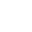 川HJD191吉利牌小型轿车未取得《网络预约出租汽车运输证》擅自从事网约车经营活动，决定给予处罚款3000元的行政处罚川HJD191吉利牌小型轿车未取得《网络预约出租汽车运输证》擅自从事网约车经营活动，决定给予处罚款3000元的行政处罚张成未取得《网络预约出租汽车运输证》擅自从事网约车经营活动案2024/2/26剑阁县交通运输局6川0823交罚〔2024〕0076号李大新川HLX518号大众牌小型轿车未经许可擅自从事巡游出租汽车客运，决定给予李大新处罚款5000元的行政处罚川HLX518号大众牌小型轿车未经许可擅自从事巡游出租汽车客运，决定给予李大新处罚款5000元的行政处罚李大新未经许可擅自从事巡游出租汽车客运案2024/3/4剑阁县交通运输局7川0823交罚〔2024〕0077号李欢川HZ8896大众牌小型轿车未取得《网络预约出租汽车运输证》擅自从事网约车经营活动，决定给予李欢处罚款5000元的行政处罚川HZ8896大众牌小型轿车未取得《网络预约出租汽车运输证》擅自从事网约车经营活动，决定给予李欢处罚款5000元的行政处罚李欢未取得《网络预约出租汽车运输证》擅自从事网约车经营活动案2024/2/28剑阁县交通运输局8川0823交罚〔2024〕0078号邓国举川HKQ795大众小型轿车未取得《网络预约出租汽车运输证》擅自从事网约车经营活动，决定给予邓国举处罚款5000元的行政处罚川HKQ795大众小型轿车未取得《网络预约出租汽车运输证》擅自从事网约车经营活动，决定给予邓国举处罚款5000元的行政处罚邓国举未取得《网络预约出租汽车运输证》擅自从事网约车经营活动案2024/2/25剑阁县交通运输局9川 0823交罚〔2024〕0079号杜松杜松损坏公路附属设施可能危及公路安全,决定给予罚款1000元的行政处罚杜松损坏公路附属设施可能危及公路安全,决定给予罚款1000元的行政处罚杜松损坏公路附属设施可能危及公路安全案2024/2/26剑阁县交通运输局10川0823交罚〔2024〕0080号程周荣川HY8493号哈佛牌小型普通客车未取得《网络预约出租汽车运输证》擅自从事网约车经营活动，决定给予程周荣处罚款3000元的行政处罚川HY8493号哈佛牌小型普通客车未取得《网络预约出租汽车运输证》擅自从事网约车经营活动，决定给予程周荣处罚款3000元的行政处罚程周荣未取得《网络预约出租汽车运输证》擅自从事网约车经营活动案2024/2/29剑阁县交通运输局11川0823交罚〔2024〕0081号吴元强吴元强没有采取必要措施防止货物脱落、扬撒，决定给予处1000元罚款的行政处罚吴元强没有采取必要措施防止货物脱落、扬撒，决定给予处1000元罚款的行政处罚吴元强没有采取必要措施防止货物脱落、扬撒案2024/2/26剑阁县交通运输局12川0823交罚〔2024〕0082号杨国清杨国清未取得《网络预约出租汽车运输证》擅自从事网约车经营活动，决定给予罚款5000元杨国清未取得《网络预约出租汽车运输证》擅自从事网约车经营活动，决定给予罚款5000元杨国清未取得《网络预约出租汽车运输证》擅自从事网约车经营活动案2024/2/27剑阁县交通运输局13川0823交罚〔2024〕0083号谭彬谭彬使用川A019V3号车未取得《网络预约出租汽车运输证》擅自从事网约车经营活动，决定给予处罚款5000元的行政处罚谭彬使用川A019V3号车未取得《网络预约出租汽车运输证》擅自从事网约车经营活动，决定给予处罚款5000元的行政处罚谭彬未取得《网络预约出租汽车运输证》擅自从事网约车经营活动案2024/2/27剑阁县交通运输局14川0823交罚〔2024〕0084号王新建王新建使用川B999GZ号车未经许可从事出租汽车客运，决定给予处罚款10000元的行政处罚王新建使用川B999GZ号车未经许可从事出租汽车客运，决定给予处罚款10000元的行政处罚王新建未经许可从事出租汽车客运案2024/3/1剑阁县交通运输局15川0823交罚〔2024〕0085号马邦骄马邦骄没有采取必要措施防止货物脱落、扬撒，决定给予罚款1000元马邦骄没有采取必要措施防止货物脱落、扬撒，决定给予罚款1000元马邦骄没有采取必要措施防止货物脱落、扬撒案2024/2/28剑阁县交通运输局16川0823交罚〔2024〕0086号何洋何洋在公路用地范围内堆放物品影响公路畅通，给予罚款1000元的行政处罚何洋在公路用地范围内堆放物品影响公路畅通，给予罚款1000元的行政处罚何洋在公路用地范围内堆放物品影响公路畅通案2024/3/1剑阁县交通运输局17川 0823交罚〔2024〕0087号苟显全苟显全损坏公路附属设施可能危及公路安全，给予罚款3000元的行政处罚苟显全损坏公路附属设施可能危及公路安全，给予罚款3000元的行政处罚苟显全损坏公路附属设施可能危及公路安全案2024/3/4剑阁县交通运输局18川0823交罚〔2024〕0088号母清林川H09185长安牌牌小型轿车未取得《网络预约出租汽车运输证》擅自从事网约车经营活动，决定给予母清林处罚款3000元的行政处罚川H09185长安牌牌小型轿车未取得《网络预约出租汽车运输证》擅自从事网约车经营活动，决定给予母清林处罚款3000元的行政处罚母清林未取得《网络预约出租汽车运输证》擅自从事网约车经营活动案2024/3/4剑阁县交通运输局19川0823交罚〔2024〕0089号陈亚超陈亚超涉嫌未经许可擅自超限运输行驶公路（可解体尺寸超限），决定给予处罚款2000元的行政处罚陈亚超涉嫌未经许可擅自超限运输行驶公路（可解体尺寸超限），决定给予处罚款2000元的行政处罚陈亚超涉嫌未经许可擅自超限运输行驶公路（可解体尺寸超限）案2024/3/4剑阁县交通运输局20川0823交罚〔2024〕0090号万多斌万多斌未经许可在公路用地范围内设置公路标志以外的其他标志，给予罚款1000元的行政处罚万多斌未经许可在公路用地范围内设置公路标志以外的其他标志，给予罚款1000元的行政处罚万多斌未经许可在公路用地范围内设置公路标志以外的其他标志案2024/3/5剑阁县交通运输局21川0823交罚〔2024〕0091号李国坤李国坤在公路用地范围内堆放物品影响公路畅通，给予罚款1000元的行政处罚李国坤在公路用地范围内堆放物品影响公路畅通，给予罚款1000元的行政处罚李国坤在公路用地范围内堆放物品影响公路畅通案2024/3/4剑阁县交通运输局22川0823交罚〔2024〕0092号任锦武任锦武在公路用地范围内堆放物品影响公路畅通，给予罚款1000元的行政处罚任锦武在公路用地范围内堆放物品影响公路畅通，给予罚款1000元的行政处罚任锦武在公路用地范围内堆放物品影响公路畅通案2024/3/4剑阁县交通运输局23川0823交罚〔2024〕0093号邓光荣川H13D85号大众牌小型轿车未经许可擅自从事巡游出租汽车客运，决定给予邓光荣处罚款5000元的行政处罚川H13D85号大众牌小型轿车未经许可擅自从事巡游出租汽车客运，决定给予邓光荣处罚款5000元的行政处罚邓光荣未经许可擅自从事巡游出租汽车客运案2024/3/6剑阁县交通运输局24川0823交罚〔2024〕0094号陈伟陈伟未经许可擅自从事巡游出租汽车客运，定给予处8000元罚款的行政处罚陈伟未经许可擅自从事巡游出租汽车客运，定给予处8000元罚款的行政处罚陈伟未经许可擅自从事巡游出租汽车客运案2024/3/6剑阁县交通运输局25川0823交罚〔2024〕0095号夏伟夏伟使用川HH5800帝豪牌小型轿车未取得《网络预约出租汽车运输证》,擅自从事网约车经营活动,决定给予3000元的行政处罚夏伟使用川HH5800帝豪牌小型轿车未取得《网络预约出租汽车运输证》,擅自从事网约车经营活动,决定给予3000元的行政处罚夏伟未取得《网络预约出租汽车运输证》擅自从事网约车经营活动案2024/3/7剑阁县交通运输局26川0823交罚〔2024〕0096号剑阁县下寺镇民意汽车维修养护经营部92510823MADACL9N87剑阁县下寺镇民意汽车维修养护经营部从事机动车维修经营业务，未按规定进行备案，决定给予处罚款5000元的行政处罚剑阁县下寺镇民意汽车维修养护经营部从事机动车维修经营业务，未按规定进行备案，决定给予处罚款5000元的行政处罚剑阁县下寺镇民意汽车维修养护经营部从事机动车维修经营业务，未按规定进行备案案2024/3/15剑阁县交通运输局27川0823交罚〔2024〕0097号云南云煜汽车租赁有限公司剑阁分公司91510823MA67260E63云南云煜汽车租赁有限公司剑阁分公司涉取得道路客运经营许可，擅自从事道路客运经营案，决定给予罚款10000元的行政处罚云南云煜汽车租赁有限公司剑阁分公司涉取得道路客运经营许可，擅自从事道路客运经营案，决定给予罚款10000元的行政处罚云南云煜汽车租赁有限公司剑阁分公司未取得道路客运经营许可，擅自从事道路客运经营案2024/3/12剑阁县交通运输局28川0823交罚〔2024〕0098号张利剑川HLX193号雪佛兰小型轿车未取得《网络预约出租汽车运输证》擅自从事网约车经营活动，决定给予张利剑处罚款3000元的行政处罚川HLX193号雪佛兰小型轿车未取得《网络预约出租汽车运输证》擅自从事网约车经营活动，决定给予张利剑处罚款3000元的行政处罚张利剑未取得《网络预约出租汽车运输证》擅自从事网约车经营活动案2024/3/12剑阁县交通运输局29川0823交罚〔2024〕0100号杨明光川HL0598号东风日产牌小型轿车未取得《网络预约出租汽车运输证》擅自从事网约车经营活动，决定给予杨明光处罚款3000元的行政处罚川HL0598号东风日产牌小型轿车未取得《网络预约出租汽车运输证》擅自从事网约车经营活动，决定给予杨明光处罚款3000元的行政处罚杨明光未取得《网络预约出租汽车运输证》擅自从事网约车经营活动案2024/3/13剑阁县交通运输局30川0823交罚〔2024〕0101号罗凤莲罗凤莲川H37127重型自卸货车没有采取必要措施防止货物脱落、扬撒，决定给予1000元的行政处罚罗凤莲川H37127重型自卸货车没有采取必要措施防止货物脱落、扬撒，决定给予1000元的行政处罚罗凤莲没有采取必要措施防止货物脱落、扬撒案2024/03/13剑阁县交通运输局31川0823交罚〔2024〕0102号郝顺川BNH335大众牌小型轿车未经许可擅自从事巡游出租汽车客运，决定给予郝顺处罚款5000元的行政处罚川BNH335大众牌小型轿车未经许可擅自从事巡游出租汽车客运，决定给予郝顺处罚款5000元的行政处罚郝顺未经许可擅自从事巡游出租汽车客运案2024/3/19剑阁县交通运输局32川0823交罚〔2024〕0103号吴安松吴安松未经许可擅自从事巡游出租汽车客运，定给予处5000元罚款的行政处罚吴安松未经许可擅自从事巡游出租汽车客运，定给予处5000元罚款的行政处罚吴安松未经许可擅自从事巡游出租汽车客运案2024/3/20剑阁县交通运输局33川0823交罚〔2024〕0104号王国进王国进驾驶川B54418重型半挂牵引车没有采取必要措施防止货物脱落、扬撒，决定给予处1000元的行政处罚王国进驾驶川B54418重型半挂牵引车没有采取必要措施防止货物脱落、扬撒，决定给予处1000元的行政处罚王国进没有采取必要措施防止货物脱落、扬撒案2024/3/14剑阁县交通运输局34川0823交罚〔2024〕0106号四川省交通建设集团有限责任公司915100007091680387四川省交通建设集团有限责任公司未经批准擅自在公路上增设平面交叉道口，决定给予罚款25000元的行政处罚四川省交通建设集团有限责任公司未经批准擅自在公路上增设平面交叉道口，决定给予罚款25000元的行政处罚四川省交通建设集团有限责任公司未经批准擅自在公路上增设平面交叉道口案2024/3/19剑阁县交通运输局35川0823交罚〔2024〕0107号广元市征泰物流有限公司91510802MA6BUG4L2A广元市征泰物流有限公司车辆违法超限运输（可解体重量超限），决定给予罚款2000元广元市征泰物流有限公司车辆违法超限运输（可解体重量超限），决定给予罚款2000元广元市征泰物流有限公司涉嫌车辆违法超限运输（可解体重量超限）案2024/3/15剑阁县交通运输局36川0823交罚〔2024〕0108号李永刚李永刚驾驶川B63746重型半挂牵引车没有采取必要措施防止货物脱落、扬撒，决定给予处1000元的行政处罚。李永刚驾驶川B63746重型半挂牵引车没有采取必要措施防止货物脱落、扬撒，决定给予处1000元的行政处罚。李永刚没有采取必要措施防止货物脱落、扬撒案2024/3/15剑阁县交通运输局37川0823交罚〔2024〕0109号陈家权陈家权未经许可擅自超限运输行驶公路（不可解体重量超限），决定给予处罚款2250元的行政处罚陈家权未经许可擅自超限运输行驶公路（不可解体重量超限），决定给予处罚款2250元的行政处罚陈家权未经许可擅自超限运输行驶公路（不可解体重量超限）案2024/3/15剑阁县交通运输局38川0823交罚〔2024〕0110号何云生川H79768东风日产小型轿车未取得《网络预约出租汽车运输证》擅自从事网约车经营活动，决定给予何云生处罚款3000元的行政处罚川H79768东风日产小型轿车未取得《网络预约出租汽车运输证》擅自从事网约车经营活动，决定给予何云生处罚款3000元的行政处罚何云生未取得《网络预约出租汽车运输证》擅自从事网约车经营活动案2024/3/18剑阁县交通运输局39川0823交罚〔2024〕0111号邓鑫川H14361东风日产小型轿车未取得《网络预约出租汽车运输证》擅自从事网约车经营活动，决定给予邓鑫处罚款3000元的行政处罚川H14361东风日产小型轿车未取得《网络预约出租汽车运输证》擅自从事网约车经营活动，决定给予邓鑫处罚款3000元的行政处罚邓鑫未取得《网络预约出租汽车运输证》擅自从事网约车经营活动案2024/3/21剑阁县交通运输局40川0823交罚〔2024〕0112号剑阁县王河镇世安摩托车行92510823MA6B1A1U26剑阁县王河镇世安摩托车行从事机动车维修经营业务，未按规定进行备案，决定给予罚款6000元的行政处罚剑阁县王河镇世安摩托车行从事机动车维修经营业务，未按规定进行备案，决定给予罚款6000元的行政处罚剑阁县王河镇世安摩托车行从事机动车维修经营业务，未按规定进行备案案2024/3/18剑阁县交通运输局41川0823交罚〔2024〕0113号曾令刚曾令刚未按照规定的周期和频次进行车辆检验检测，决定给予处罚款1000元的行政处罚曾令刚未按照规定的周期和频次进行车辆检验检测，决定给予处罚款1000元的行政处罚曾令刚未按照规定的周期和频次进行车辆检验检测案2024/3/19剑阁县交通运输局42川0823交罚〔2024〕0114号罗传成川HBN248号五菱牌小型普通客车未经许可擅自从事巡游出租汽车客运，决定给予处罚款5000元的行政处罚川HBN248号五菱牌小型普通客车未经许可擅自从事巡游出租汽车客运，决定给予处罚款5000元的行政处罚罗传成未经许可擅自从事巡游出租汽车客运案2024/3/21剑阁县交通运输局43川0823交罚〔2024〕0115号李虹蓉李虹蓉没有采取必要措施防止货物脱落、扬撒，决定给予2000元罚款的行政处罚李虹蓉没有采取必要措施防止货物脱落、扬撒，决定给予2000元罚款的行政处罚李虹蓉没有采取必要措施防止货物脱落、扬撒案2024/3/20剑阁县交通运输局44川0823交罚〔2024〕0117号徐君徐君没有采取必要措施防止货物脱落、扬撒，决定给予1000元罚款的行政处罚徐君没有采取必要措施防止货物脱落、扬撒，决定给予1000元罚款的行政处罚徐君没有采取必要措施防止货物脱落、扬撒案2024/3/20剑阁县交通运输局45川0823交罚〔2024〕0118号何国军何国军从事机动车维修经营业务，未按规定进行备案案。决定给予罚款3000元的行政处罚何国军从事机动车维修经营业务，未按规定进行备案案。决定给予罚款3000元的行政处罚何国军从事机动车维修经营业务，未按规定进行备案案2024/3/20剑阁县交通运输局46川0823交罚〔2024〕0120号剑阁县元山镇赵成车行92510823MA6AMW3J98剑阁县元山镇赵成车行从事机动车维修经营业务，未按规定进行备案，决定给予罚款6000元剑阁县元山镇赵成车行从事机动车维修经营业务，未按规定进行备案，决定给予罚款6000元剑阁县元山镇赵成车行从事机动车维修经营业务，未按规定进行备案案2024/3/21剑阁县交通运输局47川0823交罚〔2024〕0122号何基熙何基熙车辆装载物掉落，造成公路路面污染，决定给予处2000元罚款的行政处罚何基熙车辆装载物掉落，造成公路路面污染，决定给予处2000元罚款的行政处罚何基熙车辆装载物掉落，造成公路路面污染案2024/3/22剑阁县交通运输局